Intent, Implementation and Impact in Religious Education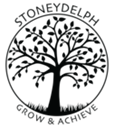 IntentImplementationImpactTo provide a wide variety of safe physical activities for pupils to experience.To prepare pupils for a healthy and active lifestyle.To support pupils with their character development and resilient qualities through independent learning.To develop skills as team players, including praise for others and motivational skills.To develop fundamental skills each lesson and prepare pupils for the next stage of their education.Through high quality and full curriculum delivery.Ensuring opportunities for cross-curricular learning and extended school activities.To provide enrichment opportunities to raise awareness of how to lead a healthy lifestyle.Ensure inter and intra school opportunities are available to all pupilsPupils place high value on their physical fitness and mental well-being.Pupils will engage in a wide range of sporting opportunities.Pupils are physically literate.Pupils are aware of their next steps in physical development.Pupils understand the expectations of what is needed to lead a healthy lifestyle.Pupil self-reflection / surveys will form vital evidence to support their understanding of a healthy lifestyle.Pupils will have high levels of confidence, self-esteem and will be willing to take risks in order to solve problems.